September 22, 2017 Agenda – 10:00 am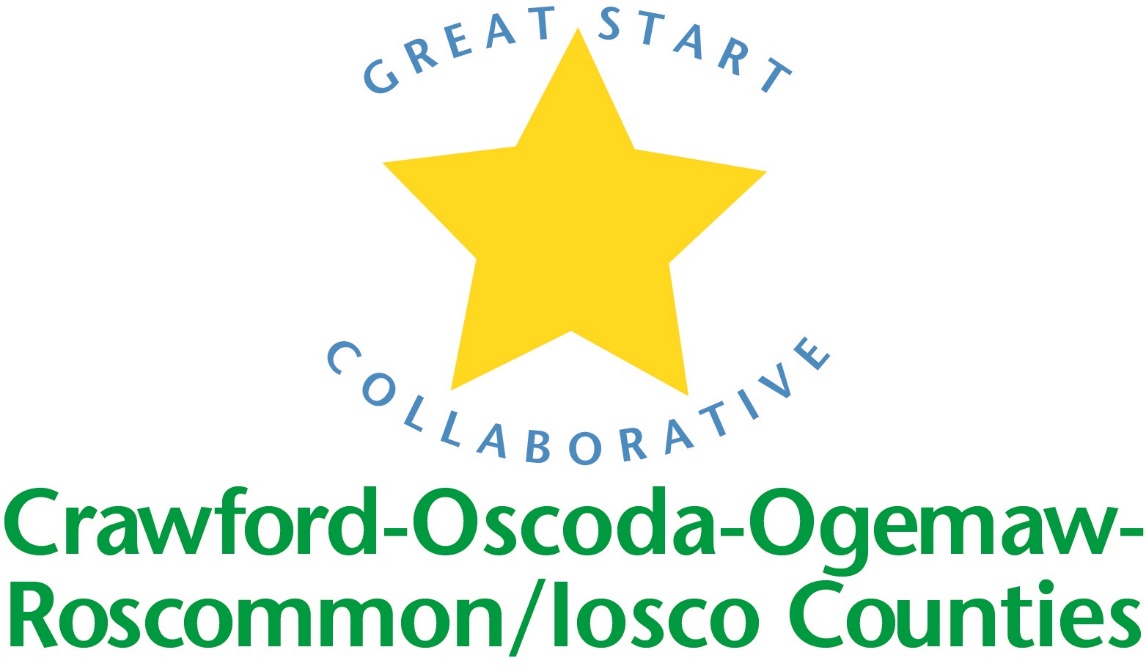 Location: Roscommon Middle SchoolGreat Start Collaborative MeetingFor parent reps calling in:Toll Free Number: 1 888 585 9008Conference Room Number: 794-310-488NORMS OF ENGAGEMENT:● Open to other’s opinions and ideas	  ● Take care of your needs	  ● Consensus decision making	● Being respectful of each other’s time	● Everyone has a voice	 ● Time keeper-stay on schedule● Keep phone muted	Call to OrderWelcomeApproval of Minutes from previous meetingMotion by _____________________________, supported by ___________________________ 4.	Patti Peiffer - Michigan Special Education Mediation Program5. 	Scholarships6. 	Parent to Parent ConnectionsTrusted Advisors GrantEarly Childhood Conference-Conference Topics?Introductions and updates – limit to 2 minutes  	School Readiness Advisory CommitteeChild DataEnd of Year Parent Feedback ResultsLiteracy NightsParent EngagementSteering Committee GSC participationGoogle Classroom AdjournmentNext meeting: Friday, November 17th, 2017